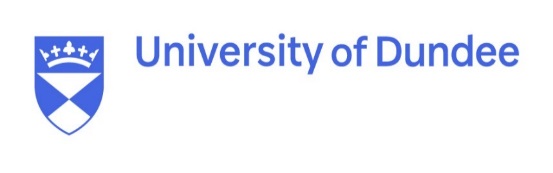 Observed Lesson (for school use)Please note that the following provides feedback on a ‘snapshot’ of your teaching and does not cover all elements of SPR.  It is not in itself an indication of your overall progress on placement but rather an indication of the degree to which this lesson has been successful.  Where an area ‘requires attention’, it is the student’s responsibility to engage in a professional dialogue with the observer on this element of their practice and to notify their University tutor for further support and advice where required.To be completed by the Observer (with reference to individual placement expectations)NB: It may not be possible (or necessary) to report on all the areas above. Student:Observer:Class and Lesson:Class and Lesson:Date:Placement:Requires attentionSatis-factorySatis-factoryGoodVery GoodExcellentPlanning (lesson plan) 2.1(Coherent; progressive; engaging; knowledge of CfE, including literacy, numeracy, digital literacy; meeting pupils’ needs)Pedagogical Approach 3.1, 3.2(Effective teaching strategies; appropriate pitch; explanations; questioning; pace of lesson)Use of Resources 3.1, 3.2(Board work; effective use of physical, digital and human resources)Engaging and Valuing Learners 3.1, 3.2(Rapport; presence; managing whole class, group and individual work; valuing all learners; actively engaging all learners; fair, consistent and effective application of positive behaviour management strategies)Assessment and Feedback 3.1(Well-chosen assessment approach(es); providing purposeful feedback; analysing assessment information and using it to support and enhance learning)Working with Others 3.1(Working with class teacher, learning support, classroom assistants, and the wider school community)Reflection 3.3(Realistic self-assessment, taking account of feedback)Professional Values and Commitment 1.1, 1.2, 1.3(Well-prepared for lesson; promotes an equitable classroom, leads learning, commitment to self-improvement)Was the lesson plan shared with the teacher/observer in advance of the lesson?Yes/NoYes/NoPlease circle as appropriatePlease circle as appropriatePlease circle as appropriatePlease circle as appropriateComments and Advice (can be continued over page)Comments and Advice (can be continued over page)Comments and Advice (can be continued over page)Comments and Advice (can be continued over page)Comments and Advice (can be continued over page)Comments and Advice (can be continued over page)Comments and Advice (can be continued over page)Development Targets (can be continued over page)Please note that the student should include these development targets (in summary form) on their weekly PROP form.  This should form the basis of a discussion with the school mentor on their progress.Development Targets (can be continued over page)Please note that the student should include these development targets (in summary form) on their weekly PROP form.  This should form the basis of a discussion with the school mentor on their progress.Development Targets (can be continued over page)Please note that the student should include these development targets (in summary form) on their weekly PROP form.  This should form the basis of a discussion with the school mentor on their progress.Development Targets (can be continued over page)Please note that the student should include these development targets (in summary form) on their weekly PROP form.  This should form the basis of a discussion with the school mentor on their progress.Development Targets (can be continued over page)Please note that the student should include these development targets (in summary form) on their weekly PROP form.  This should form the basis of a discussion with the school mentor on their progress.Development Targets (can be continued over page)Please note that the student should include these development targets (in summary form) on their weekly PROP form.  This should form the basis of a discussion with the school mentor on their progress.Development Targets (can be continued over page)Please note that the student should include these development targets (in summary form) on their weekly PROP form.  This should form the basis of a discussion with the school mentor on their progress.